TEHNISKĀ SPECIFIKĀCIJAVisiem pieturvietas labiekārtojuma elementiem paredzams vienots dizains, kas atspoguļo Rīgas pilsētas identitāti. Elementu dizainam jābūt lakoniskam, mūsdienīgam un iederīgam Rīgas pilsētvidē, papildinot to pozitīvā veidā, popularizējot sabiedriskā transporta lietošanu un padarot to ērtāku un patīkamāku pilsētas iedzīvotājiem un viesiem. Izstrādājot pieturvietu dizaina kodu, prioritātei jābūt lietotājam un viņa ērtībām, tajā pašā laikā ar dizainu stāstot īpašo Rīgas pilsētas stāstu vai atspoguļojot pilsētas dažādās sejas. Īpašās vai zīmīgās vietās pieturvietas dizainā vai risinājumā var iekļaut atsauces uz pilsētvidē nozīmīgiem objektiem, tādā veidā radot par tiem interesi. Tajā pašā laikā pieturvietu dizainam nevajadzētu konkurēt ar vēsturisko mantojumu un tiešā tuvumā esošiem arhitektūras pieminekļiem vai novērst uzmanību no tiem. PIETURVIETU KOMPLEKTĀCIJAS ELEMENTI:STANDARTA ELEMENTIPIETURVIETAS STABS AR CEĻA ZĪMI UN SATIKSMES INFORMĀCIJAS SARAKSTIEM – staba dizainam jābūt vienotam ar pārējo pieturvietas labiekārtojuma elementu dizainu. Ceļa zīmēm jāatbilst standartam LVS 77–1:2016 “Ceļa zīmes. 1. daļa: Ceļa zīmes”, LVS 77-2:2016 “Ceļa zīmes. 2. daļa: Uzstādīšanas noteikumi” un LVS 77-3:2016 “Ceļa zīmes. 3. daļa: Tehniskās prasības”. Zīme stiprināta vismaz 2,5 m augstumā no zemes.Izstrādājot kustību sarakstu noformējumu un izvietojumu, jāņem vērā šobrīd variējošais skaits pieturvietās ar dažādu maršrutu noslodzi. 88% pieturvietu – 4 kustības saraksti; 9% pieturvietu – 5-8 kustības saraksti; 3% pieturvietu – 9+ kustības saraksti. Lielākais kustības sarakstu skaits vienā pieturvietā ir 22. Viena kustību saraksta izmēri – A4 formāts (21,00x29,70cm).Kustību sarakstiem jābūt viegli pieejamiem un salasāmiem, arī cilvēkiem ar kustību traucējumiem, t.sk. ratiņkrēslos.  Vienotā dizaina stabs ar ceļa zīmi un kustību sarakstiem var tikt integrēts nojumes konstrukcijā, kā prioritāti izvirzot informācijas skaidru saskatāmību un ērtu nolasāmību, paredzot, ka citi labiekārtojuma elementi to neapgrūtina. Jāņem vērā, ka pēc LR normatīviem sabiedriskā transporta līdzeklis apstājas pie pieturvietas ceļa zīmes, tātad tā jānovieto pieturvietas sākumā. Tomēr nojumi ne vienmēr ir iespējams izvietot pieturvietas sākumā, tāpēc nojumes un staba integrācija nevar būt vienīgais risinājums. NOJUME - nojumes jumtam jānodrošina ēna, aizturot vismaz 50% infrasarkanos starus. Jumta konstrukcijai jānodrošina lietus ūdens notece un sniega slodzes noturība atbilstoši LR normatīvajos aktos noteiktajām prasībām. Konstruktīvajiem mezgliem un detaļu savienojumiem jābūt tādiem, kas nodrošina konstrukcijas stingrību un vispārēju noturību atbilstoši spēkā esošajiem būvnormatīviem. Pieturvietas nojumes un tās labiekārtojuma funkcionalitātei jānodrošina LR normatīvajos aktos noteiktās vides pieejamības prasības, proti, nojumē jānodrošina vismaz 1,20 m plata brīva telpa cilvēkiem ratiņkrēslos vai ar bērnu ratiem. Nojumes konstrukcijai ir jāiztur LR būvnormatīvos noteiktie slodzes robežlielumi, tajā skaitā vēja slodze līdz 40 m/s. Sienām jābūt atrautām no zemes ne vairāk kā 0,20 m, lai neveicinātu atkritumu uzkrāšanos. Starp aizmugures un sānu sienām, kā arī starp jumtu neveidot atstarpes, lai nodrošinātu pēc iespējas lielāku aizvēju un nokrišņu neiekļūšanu nojumē. Elektrības padeve no elektrības kabeļa, paredzot arī iespēju izmantot saules paneļus. Tips 1 ar aizmugures, sānu sienām un jumtu – jumta priekšējās malas augstums 2,30–2,60 m. Kopējais platums 1,60 m. Standarta garums 4,00 m, bet pagarināms ar modulāriem segmentiem. Reklāmas stendu iespējams integrēt labās puses (skatoties uz ielu) sienā un papildus aizmugurējā sienā. Kreisās puses sienai jānodrošina caurredzamība. Tips 2 ar aizmugures sienu un jumtu – var būt ar nelielām 0,50-0,80 m platām sānu sieniņām, kas nodrošinātu nelielu aizvēju. Jumta priekšējās malas augstums 2,30–2,60 m. Jumtam jānodrošina aizsardzība no nelabvēlīgiem laikapstākļiem, tā platums 1,00-1,30 m. Standarta nojumes garums 4,00 m, bet pagarināms ar modulāriem segmentiem. Reklāmas stendu iespējams integrēt aizmugurējā nojumes sienā. Tips 3 tikai ar jumtu – nojumes tips īpaši šaurām vietām, kas uz ietves aizņemtu pēc iespējas mazāk vietas, vēlams tikai jumts uz diviem balstiem. Jumta augstums 2,30–2,60 m. Jumtam jānodrošina aizsardzība pret nelabvēlīgiem laikapstākļiem, tā platums 1,30-1,60 m. Standarta nojumes garums 4,00 m, bet pagarināms ar modulāriem segmentiem.Aprīkojums:Reklāmas stends – atsevišķa konstrukcija, kas ir nesaistīta ar nojumi. Jābūt iespējai to ērti aizstāt ar vienkāršu sienas segmentu. Tam jābūt slēdzamam un ar ērti lietojamu aizdari. Platums 1,00-1,40 m, augstums 1,80-2,00 m.Iebūvēts sols; papildus var paredzēt saskanīga dizaina stāvsolu.Stiklots informācijas panelis ar sabiedriskā transporta maršrutu shēmām un citu tekstuālo informāciju, izmērs 1,10x1,10m. Informācijai jābūt ērti salasāmai arī cilvēkiem ar kustību traucējumiem. Nodrošināt ērtu stenda atvēršanu (ar tam speciāli paredzētu instrumentu) informācijas nomaiņai.Nodrošināt elektrības kabelim paredzētu penāli gadījumā, ja tiktu izvietots digitālais informācijas stends.Informācijas panelī vai atsevišķi paredzētā stenda daļā vieta, kur izvietot informāciju braila rakstā (1,45–1,60 m augstumā no zemes līmeņa).Apgaismojums – LED gaismeklis, iestrādāts jumta konstrukcijā. Jāparedz iespēja mainīt apgaismojuma toni pēc vajadzības (piem., pilsētas svētku laikā atbilstoši mainīt nojumes apgaismojumu).Nojumes dizainā paredzēt vietu viedo risinājumu uzstādīšanai (gaisa kvalitātes rādītāji, trokšņa līmeņa mērītāji, USB uzlādes porti, pašvaldības policijas novērošanas kameras u.tml.). Nepieciešama aizsargāta, slēgta, bet tomēr ar vieglu piekļuvi vieta, kur izvietot GSM maršrutētāju un kas savienota ar kabeļu kanāliem pa nojumes perimetru.SOLS – izmēri min. 1,50 x 0,30 m, tiek pielāgots nojumes garuma attiecībai. Sola sēdvirsmas materiāla izvēlē izvairīties no metāla izmantošanas klimatisko apsvērumu dēļ. Nodrošināt atzveltni. Nenodalīt sēdvietas ar vertikālajiem elementiem. Nepieciešams gan brīvstāvoša sola, gan nojumē integrēta (bet viegli demontējama) sola variants. ATKRITUMU URNA - brīvi stāvoša, slēgta tipa atkritumu tvertne, slēdzama, tilpums min. 35 l, bet vēlams lielāks. Jāparedz viegli kopjams pelnu trauks izsmēķiem no nerūsējošā tērauda materiāla. Nodrošināt drošu, bet ērtu atslēgšanu ar tam paredzētu standarta rīku (nevis katrai urnai citu atslēgu). TEHNISKAIS KONTEINERS - paredzēts sāls, smilšu un citu reaģentu uzglabāšanai.Konteinera materiāls nesatur kaitīgas ķīmiskās vielas un smagos metālus, izgatavots no augsta blīvuma materiāla (no otrreiz pārstrādājama materiāla – stikla šķiedra, polietilēna u.tml.). Augsta izturība pret laikapstākļiem, koroziju, skābēm, sārmiem, sāļiem un pret lielāko daļu ķīmisko vielu. Tilpums 150-260 l. Konstrukcija viegli pārvietojama ar autoiekrāvēju, slēdzama. PAPILDU ELEMENTI: Brīvstāvošs lielizmēra kustību saraksts / laika atskaites elektriskais tablo;Elektriskais laika atskaites panelis – integrēts nojumes konstrukcijā;Atkritumu urna ar atkritumu šķirošanas funkciju – saskaņota dizaina ar parasto atkritumu urnu, ievērojot tās pašas materiāla, tilpuma un komplektācijas prasības; Iespēja uzstādīt uz jumta saules baterijas;Iespēja ierīkot ekstensīvu zaļo jumtu (seduma tipa augi);Iespēja integrēt (t.sk. koplietošanas, nomas) velosipēdu un skūteru novietnes.NEPIECIEŠAMIE PIETURVIETU KOMPLEKTĀCIJAS TIPI: Standarta platuma pieturvieta ar 1. tipa nojumi – pamata komplektācija: nojume, sols, ceļa zīme, satiksmes informācijas panelis, atkritumu urna, tehniskais konteiners. Atkritumu urnu neplānot tiešā satiksmes informācijas paneļa un sola tuvumā. Nodrošināt iespēju integrēt norādītos papildu elementus.Šauras vietas pieturvieta ar 2. tipa nojumi – pamata komplektācija: nojume, sols, ceļa zīme, satiksmes informācijas panelis, atkritumu urna, tehniskais konteiners. Atkritumu urnu neplānot tiešā satiksmes informācijas paneļa un sola tuvumā. Nodrošināt iespēju integrēt norādītos papildu elementus.Šauras vietas pieturvieta ar 3. tipa nojumi - vietās ar zemu pasažieru plūsmas intensitāti. Komplektācija: sols, ceļa zīme, satiksmes informācijas panelis, atkritumu urna, tehniskais konteiners. Atkritumu urnu neplānot tiešā satiksmes informācijas paneļa un sola tuvumā.PRASĪBAS MATERIĀLIEMIzvēlētajiem materiāliem un pielietotajiem risinājumiem jābūt ekonomiski pamatotiem.Metāla elementi - rūpnieciski cinkots ar pulverkrāsu, nodrošinot korozijas aizsardzības klasi vismaz C3.Koka elementi - ar augsta blīvuma koksnes struktūru, A/A klase, bez izkrītošiem zariem - cēlkoka virsmu un atzveltni (ozols, osis, Sibīrijas lapegle, Amerikas ozols u.tml.), apstrādāta ar ārdarbiem paredzētu koksnes aizsardzības līdzekli, kas neveido plēves pārklājumu un ļauj kokam elpot (lazūra, eļļa u.tml.), nodrošina aizsardzību pret laikapstākļiem vismaz 5 gadus.Caurspīdīgie elementi – rūdīts stikls, 8-10 mm biezuma organiskais stikls vai monokarbonāts, bez tonējuma (neizmantot nojumes jumta konstrukcijai). Sienu caurspīdīgajām daļām jābūt marķētām vairākos līmeņos. Materiālam jābūt izturīgam pret UV starojumu, tas nedrīkst dzeltēt laika gaitā.Visa stiprinājumu furnitūra (skrūves, uzgriežņi un paplāksnes u.tml.) no nerūsējošā tērauda;Visu pieturvietas elementu materiāliem jābūt izturīgiem pret vandālismu, viegli kopjamiem un uzturamiem, vēlams ar pārklājumu, kas ļauj viegli notīrīt grafiti.Materiālu krāsas – visiem dizaina elementiem izstrādāt vienotu, saskanīgu krāsu paleti, kas iederas pilsētvidē un neizceļ netīrumus. Labiekārtojuma elementiem ieteicams izmantot akcentus no Rīgas pilsētas pašvaldības zīmola krāsām (zelts, pelēks, sarkans, melns);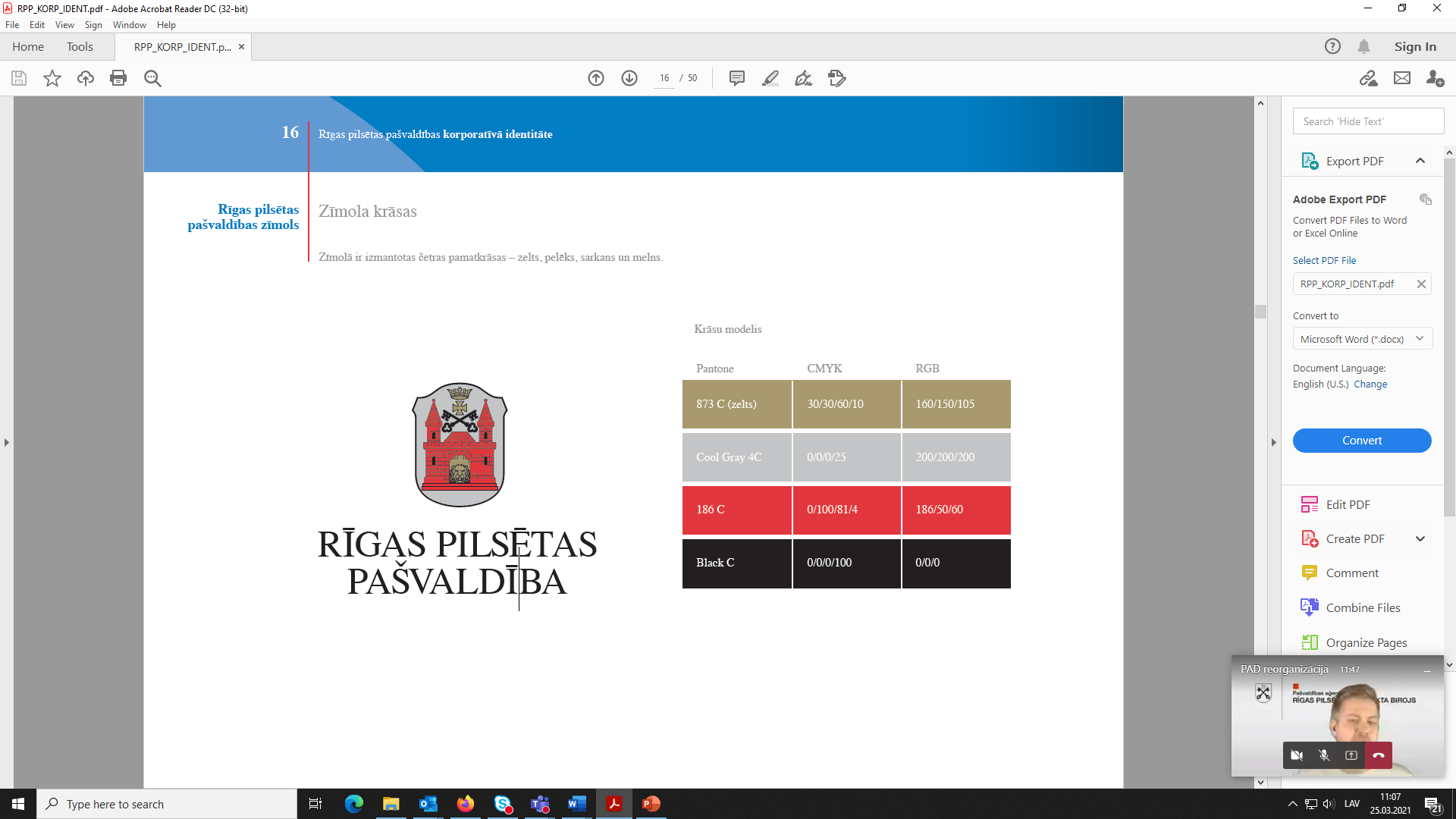 Minimālais nojumes un labiekārtojuma elementu garantijas laiks – 5 gadi, kuru laikā nav deformāciju, materiālu izmaiņu (rūsa, sūnas u.c.) laikapstākļu ietekmē.